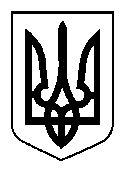 УКРАЇНАСЕЛИДІВСЬКА МІСЬКА РАДАВИКОНАВЧИЙ КОМІТЕТР І Ш Е Н Н ЯВід ___18.03.2020____№__52__                 м. СелидовеПро затвердження проєкту будівництваВідповідно до постанови Кабінету Міністрів України від 11.05.2011 № 560 «Про затвердження Порядку затвердження проектів будівництва і проведення їх експертизи та визнання такими, що втратили чинність деякі постанови Кабінету Міністрів України», на підставі експертного звіту  філії                                                        ДП «Укрдержбудекспертиза» у Донецькій області м. Краматорськ від 18.10.2019                     № 05-0377-19, керуючись ст. 32 Закону України «Про місцеве самоврядування в Україні», виконком міської радиВИРІШИВ:   1. Затвердити проєкт будівництва «Реконструкція нежитлового приміщення під розміщення амбулаторії ЗПСМ № 6 м. Українськ КНП «Центр первинної медико-санітарної допомоги Селидівської міської ради» (без зміни зовнішніх геометричних розмірів) з благоустроєм прилеглої території за адресою:                            вул. Ватутіна, буд. 18, м. Українськ, Донецької області» за наступними техніко-економічними показниками:      -   вид будівництва – реконструкція;  - загальна кошторисна вартість будівництва складає 8 690,830 тис.грн.,у тому числі:  -  будівельні роботи – 6 202,122 тис.грн.;               - устаткування – 433,806 тис.грн.;  - інші витрати – 2 054,902 тис.грн.2. Контроль за виконання рішення покласти на заступника міського голови Панченко Н.О.Перший заступник міського голови                                                  І.В.ТЕРЕЩЕНКО